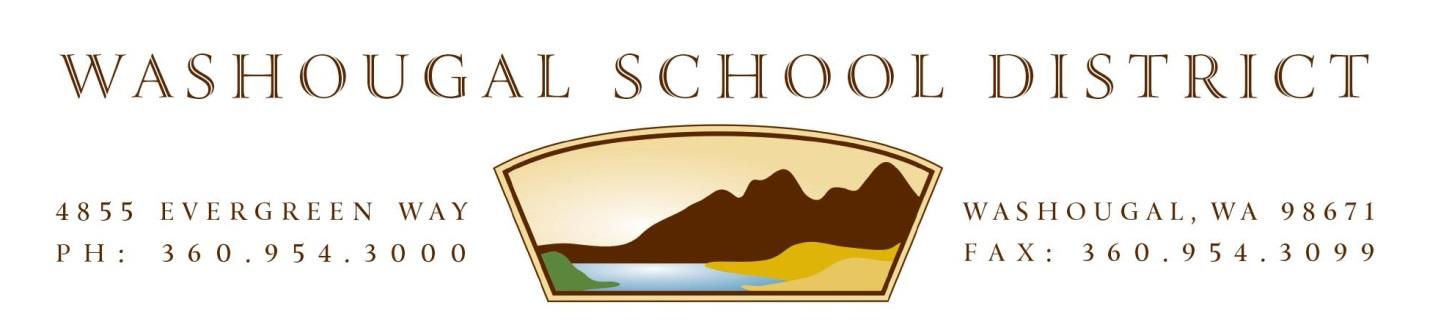 REQUEST FOR CASUAL POSITIONName of person hired___________________________________________	Building_____________________________Position___________________________________________________________        Rate of Pay: $ ______________________Reason for request:_________________________________________________________________________________________Acct. Code:___________________________________________________________________________________________________	Hours per day/week________________			Days per week_____________________PSE Contract  (Article I, Section 1.4.2)For a period of less than 30 consecutive work days.Starting Date_______________________		Ending Date_____________________________________________________________________________		____________________________________________________	Administrator/Supervisor					Date_______________________________________________		____________________________________________________	Authorized district official					Date_______________________________________________		____________________________________________________	Business Manager 						DatePayroll Use:Date received______________________________		Rate of pay______________________________